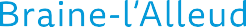 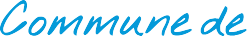 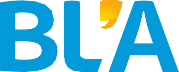 SecrétariatT | 02/854.04.60secretariat@braine-lalleud.bePLAN DE SECURITE RELATIF A L’ORGANISATION DE MANIFESTATIONS PUBLIQUESLes données personnelles collectées sont traitées conformément à la loi du 30.07.2018 relative à la protection des personnes physiques à l’égard des traitements de données à caractèrepersonnel.Le responsable de traitement est l’administration communale de Braine-l’Alleud, Avenue du 21 Juillet,1 1420 Braine-l’Alleud. Son délégué à la protection des données (DPO) peut être contacté par email dpo@braine-lalleud.be. Les informations relatives aux modalités de collecte, de traitement et de conservation de vos données, ainsi que les droits que vous pouvez exercer, sont repris dans la « Charte vie privée », disponible sur le site internet de l’administration communale.Les informations vous sont demandées dans le seul but de pouvoir traiter votre demande de prêt de matériel et ne seront pas transmises à des tiers.En outre, vous pouvez retirer votre consentement à tout moment, sans aucune justification Vous disposez du droit d’accéder à vos données personnelles et de demander la rectification de données inexactes, vous concernant, sans frais, sur simple demande écrite adressée au DPO de l’administration communale, datée et signée moyennant la preuve de votre identité.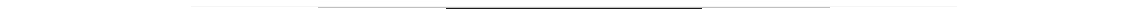 1Les données personnelles collectées sont traitées conformément à la loi du 30.07.2018 relative à la protection des personnes physiques à l’égard des traitements de données à caractèrepersonnel.Le responsable de traitement est l’administration communale de Braine-l’Alleud, Avenue du 21 Juillet,1 1420 Braine-l’Alleud. Son délégué à la protection des données (DPO) peut être contacté par email dpo@braine-lalleud.be. Les informations relatives aux modalités de collecte, de traitement et de conservation de vos données, ainsi que les droits que vous pouvez exercer, sont repris dans la « Charte vie privée », disponible sur le site internet de l’administration communale.Les informations vous sont demandées dans le seul but de pouvoir traiter votre demande de prêt de matériel et ne seront pas transmises à des tiers.En outre, vous pouvez retirer votre consentement à tout moment, sans aucune justification Vous disposez du droit d’accéder à vos données personnelles et de demander la rectification de données inexactes, vous concernant, sans frais, sur simple demande écrite adressée au DPO de l’administration communale, datée et signée moyennant la preuve de votre identité.2Les données personnelles collectées sont traitées conformément à la loi du 30.07.2018 relative à la protection des personnes physiques à l’égard des traitements de données à caractèrepersonnel.Le responsable de traitement est l’administration communale de Braine-l’Alleud, Avenue du 21 Juillet,1 1420 Braine-l’Alleud. Son délégué à la protection des données (DPO) peut être contacté par email dpo@braine-lalleud.be. Les informations relatives aux modalités de collecte, de traitement et de conservation de vos données, ainsi que les droits que vous pouvez exercer, sont repris dans la « Charte vie privée », disponible sur le site internet de l’administration communale.Les informations vous sont demandées dans le seul but de pouvoir traiter votre demande de prêt de matériel et ne seront pas transmises à des tiers.En outre, vous pouvez retirer votre consentement à tout moment, sans aucune justification Vous disposez du droit d’accéder à vos données personnelles et de demander la rectification de données inexactes, vous concernant, sans frais, sur simple demande écrite adressée au DPO de l’administration communale, datée et signée moyennant la preuve de votre identité.3Les données personnelles collectées sont traitées conformément à la loi du 30.07.2018 relative à la protection des personnes physiques à l’égard des traitements de données à caractèrepersonnel.Le responsable de traitement est l’administration communale de Braine-l’Alleud, Avenue du 21 Juillet,1 1420 Braine-l’Alleud. Son délégué à la protection des données (DPO) peut être contacté par email dpo@braine-lalleud.be. Les informations relatives aux modalités de collecte, de traitement et de conservation de vos données, ainsi que les droits que vous pouvez exercer, sont repris dans la « Charte vie privée », disponible sur le site internet de l’administration communale.Les informations vous sont demandées dans le seul but de pouvoir traiter votre demande de prêt de matériel et ne seront pas transmises à des tiers.En outre, vous pouvez retirer votre consentement à tout moment, sans aucune justification Vous disposez du droit d’accéder à vos données personnelles et de demander la rectification de données inexactes, vous concernant, sans frais, sur simple demande écrite adressée au DPO de l’administration communale, datée et signée moyennant la preuve de votre identité. 	4	Les données personnelles collectées sont traitées conformément à la loi du 30.07.2018 relative à la protection des personnes physiques à l’égard des traitements de données à caractèrepersonnel.Le responsable de traitement est l’administration communale de Braine-l’Alleud, Avenue du 21 Juillet,1 1420 Braine-l’Alleud. Son délégué à la protection des données (DPO) peut être contacté par email dpo@braine-lalleud.be. Les informations relatives aux modalités de collecte, de traitement et de conservation de vos données, ainsi que les droits que vous pouvez exercer, sont repris dans la « Charte vie privée », disponible sur le site internet de l’administration communale.Les informations vous sont demandées dans le seul but de pouvoir traiter votre demande de prêt de matériel et ne seront pas transmises à des tiers.En outre, vous pouvez retirer votre consentement à tout moment, sans aucune justification Vous disposez du droit d’accéder à vos données personnelles et de demander la rectification de données inexactes, vous concernant, sans frais, sur simple demande écrite adressée au DPO de l’administration communale, datée et signée moyennant la preuve de votre identité.5Les données personnelles collectées sont traitées conformément à la loi du 30.07.2018 relative à la protection des personnes physiques à l’égard des traitements de données à caractèrepersonnel.Le responsable de traitement est l’administration communale de Braine-l’Alleud, Avenue du 21 Juillet,1 1420 Braine-l’Alleud. Son délégué à la protection des données (DPO) peut être contacté par email dpo@braine-lalleud.be. Les informations relatives aux modalités de collecte, de traitement et de conservation de vos données, ainsi que les droits que vous pouvez exercer, sont repris dans la « Charte vie privée », disponible sur le site internet de l’administration communale.Les informations vous sont demandées dans le seul but de pouvoir traiter votre demande de prêt de matériel et ne seront pas transmises à des tiers.En outre, vous pouvez retirer votre consentement à tout moment, sans aucune justification Vous disposez du droit d’accéder à vos données personnelles et de demander la rectification de données inexactes, vous concernant, sans frais, sur simple demande écrite adressée au DPO de l’administration communale, datée et signée moyennant la preuve de votre identité.6Les données personnelles collectées sont traitées conformément à la loi du 30.07.2018 relative à la protection des personnes physiques à l’égard des traitements de données à caractèrepersonnel.Le responsable de traitement est l’administration communale de Braine-l’Alleud, Avenue du 21 Juillet,1 1420 Braine-l’Alleud. Son délégué à la protection des données (DPO) peut être contacté par email dpo@braine-lalleud.be. Les informations relatives aux modalités de collecte, de traitement et de conservation de vos données, ainsi que les droits que vous pouvez exercer, sont repris dans la « Charte vie privée », disponible sur le site internet de l’administration communale.Les informations vous sont demandées dans le seul but de pouvoir traiter votre demande de prêt de matériel et ne seront pas transmises à des tiers.En outre, vous pouvez retirer votre consentement à tout moment, sans aucune justification Vous disposez du droit d’accéder à vos données personnelles et de demander la rectification de données inexactes, vous concernant, sans frais, sur simple demande écrite adressée au DPO de l’administration communale, datée et signée moyennant la preuve de votre identité.7VOLET AA COMPLETER PAR LE DEMANDEURA COMPLETER PAR LE DEMANDEURA COMPLETER PAR LE DEMANDEUR1. Coordonnées générales du demandeur :Nom :	Prénom :Fonction :	Adresse email :Adresse :Code postal :	Commune :Tél :	GSM :1. Coordonnées générales du demandeur :Nom :	Prénom :Fonction :	Adresse email :Adresse :Code postal :	Commune :Tél :	GSM :N° :Bte :Coordonnées des autres responsables :Nom :	Prénom :Fonction :	Adresse email :Adresse :Code postal :	Commune :Tél :	GSM :Coordonnées des autres responsables :Nom :	Prénom :Fonction :	Adresse email :Adresse :Code postal :	Commune :Tél :	GSM :N° :Bte :Nom :	Prénom :Fonction :	Adresse email :Adresse :Code postal :	Commune :Tél :	GSM :Nom :	Prénom :Fonction :	Adresse email :Adresse :Code postal :	Commune :Tél :	GSM :N° :Bte :2.	Date de la manifestation :(en ce compris la date des répétitions et autres entraînements)2.	Date de la manifestation :(en ce compris la date des répétitions et autres entraînements)2.	Date de la manifestation :(en ce compris la date des répétitions et autres entraînements)2.	Date de la manifestation :(en ce compris la date des répétitions et autres entraînements)3. Durée de la manifestation :Heures de début	Heures de fin3. Durée de la manifestation :Heures de début	Heures de fin3. Durée de la manifestation :Heures de début	Heures de fin3. Durée de la manifestation :Heures de début	Heures de fin4. Dénomination de la manifestation :4. Dénomination de la manifestation :4. Dénomination de la manifestation :4. Dénomination de la manifestation :5. Description de la manifestation :5. Description de la manifestation :5. Description de la manifestation :5. Description de la manifestation :Localisation géographique de la manifestation/itinéraire prévu :Types de risques les plus probables :Nature des risquesNiveau des risquesFacteurs pouvant aggraver les risquesRisques encourus par les participants8. Publics concernés :Nombre de personnes attendues (public)Nombre de participants actifs (compétiteurs, ...)Age moyen du public attendu9. Assurances :Types de contrats souscrits par l'organisateur (risques couverts)Compagnie d'assuranceN° de polices10. Parkings :Nombre d’emplacements souhaitésSur domaine public :	Sur domaine privé :Localisation géographique11. Voies d'accès :a)	Localisation géographique - proposition d'accès au lieu de la manifestation (entrée/sortie/accès des services de secours)b) Mesures de police souhaitées (interdiction de stationnement, voie à sens unique, interdiction de circulation)12. Moyens de secours prévus par l'organisateur :A l'appui de la présente, l'organisateur fournira copie des courriers confirmant l'engagement des moyens mentionnés ci-après et la prise en charge des frais éventuels qui en résultent. Un contact préalable avec le Commandant de la Zone de Secours et le Chef de corps de la police communale contribuera à la bonne rédaction de cette rubrique.13. Encadrement du public - protection de celui-ci, surveillance interne de la manifestation :Service d'ordre privéContrôle des entréesSi tel est le cas, nous vous prions de prendre connaissance de la Loi du 2 octobre 2017 réglementant la sécurité privée et particulière14. Service de secours aux personnes :Personnel médical affecté à cette mission par l'organisateurQualification et nombreNom et identification INAMI du médecin dirigeant le service médical prévu par l'organisateurCroix-RougeProtection civileHôpitaux alertés- Emplacement : du poste médical avancédes unités de secours légersdispensaire(s)15. Matériel nécessaire :En cas de demande de prêt de matériel communal, nous vous invitons à remplir le formulaire de demande de mise à disposition de matériel communal auprès du service Secrétariat.16. Renseignement divers :17. Réunion de coordination :Avez-vous d'initiative organisé une réunion de coordination avec les responsables desservices de secours ?Si oui, précisez les lieu, date, identité et qualité des personnes présentes/invitées.Estimez-vous que l'organisation d'une telle réunion est nécessaire ? OUI	NONLe soussigné s'engage à mettre en œuvre les moyens de secours mentionnés ci-dessus et à supporter tous frais etcharges éventuels afférents à leur engagement.A .................................., le ..............................L'organisateur,VOLET BA DESTINATION DE LA ZONE DE SECOURS(après vérification du VOLET A par l’Autorité communale)FAVORABLE	DEFAVORABLE	PAS NECESSAIREConditions supplémentaires éventuelles :Date :Nom et signature :FAVORABLE	DEFAVORABLE	PAS NECESSAIREConditions supplémentaires éventuelles :Date :Nom et signature :VOLET CA DESTINATION DE LA ZONE DE POLICE DE BL’ANécessité d’une réunion de coordination : OUI	NONAvis technique :4/ Avis motivé du Chef de corps :FAVORABLE	DEFAVORABLEConditions supplémentaires éventuelles :Date :	Nom et signature :Nécessité d’une réunion de coordination : OUI	NONAvis technique :4/ Avis motivé du Chef de corps :FAVORABLE	DEFAVORABLEConditions supplémentaires éventuelles :Date :	Nom et signature :VOLET DA DESTINATION DE M. LE DEPUTE-BOURGMESTREFAVORABLE	DEFAVORABLEConditions supplémentaires éventuelles :Date :Monsieur le Député-BourgmestreV. SCOURNEAUFAVORABLE	DEFAVORABLEConditions supplémentaires éventuelles :Date :Monsieur le Député-BourgmestreV. SCOURNEAU